ТУРОПЕРАТОР ТУРИСТИЧЕСКАЯ КОМПАНИЯ «РЕГИСТАН»в туризме   с 1999 годаИНН: 3120007740  309296,  Белгородская обл., г. .Шебекино ул.Ленина,3 тел/факс: (47248) 2-22-14 (47248)  450-60  моб. 8-951-139-139-7   WWW. Registantour.ru    E-mail: registantour@mail.ruНомер в федеральном реестре туроператоров  ВНТ 010460. Договор страхования                 ответственности туроператора №051ГОТ/БГ-14  срок действия до 31 марта 2017 г.Гостевой дом «Лилия» г. Судак Гостевой дом «Лилия» расположен в курортном городе Судак. Номера в мини-отеле оснащены холодильником, телевизором, кондиционером. К услугам гостей ресторан, сад, необходимые принадлежности для барбекю, детская игровая площадка, прачечная и бесплатный интернет.РАССТОЯНИЯ:- набережная - 5-7 минут- центр города - 20 минут- центр развлечений - 5-7 минут- аквапарк - 5 минут- дельфинарий - 30 минут (на автомобиле)- рынок - 5-7 минут- магазин продукты - 3 минуты- остановка маршрутки - 5 минут- аптека - 5 минутПИТАНИЕ: общая кухня оборудована всем необходимым для самостоятельного приготовления пищи. Возможно питание по желанию (завтрак, обед, ужин) на заказ  ПЛЯЖ: галечно-песчаный  7 минут до моряДЕТИ: До 5 лет без  предоставления отдельного места, оплата за проезд рублей 5300 руб.Стоимость за заезд с человекаВ стоимость входит: Проезд на комфортабельном автобусе, проживание в 2-х, 3-х, 4-х  местных номерах , сопровождение, страховка от несчастного случая на время проезда.Если приобретается отдельный проезд:  Взрослые - 5500 руб., дети до 10 лет - 5300 руб.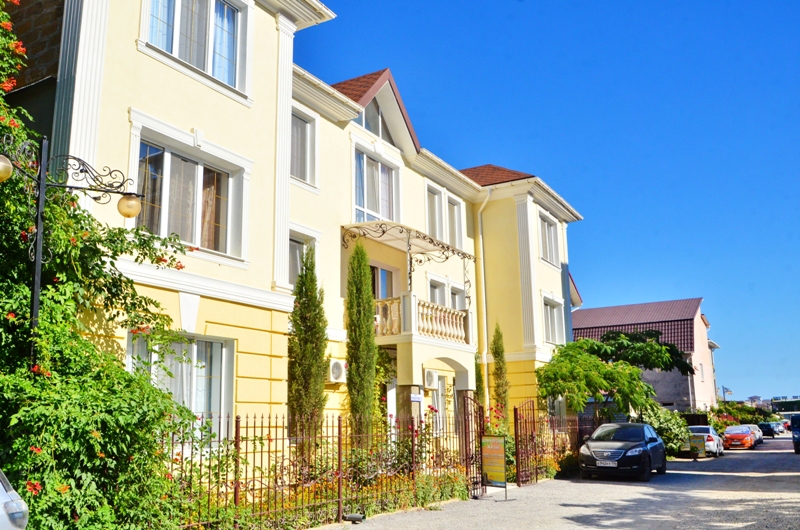 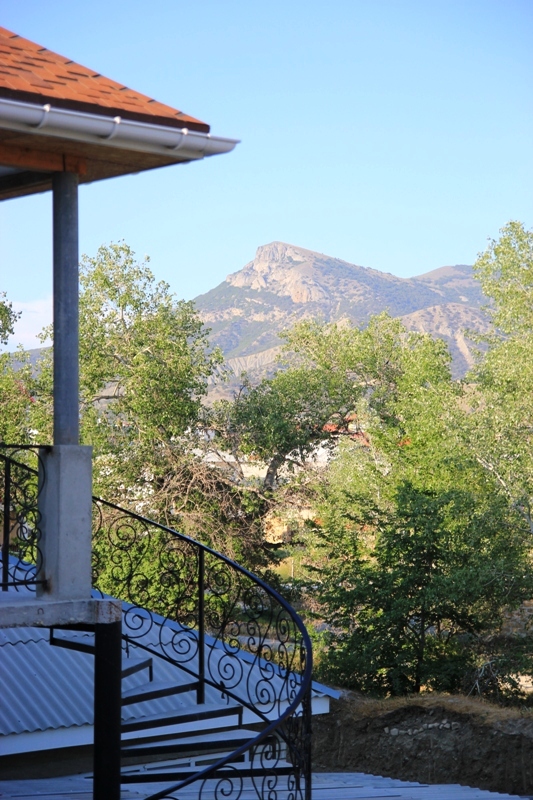 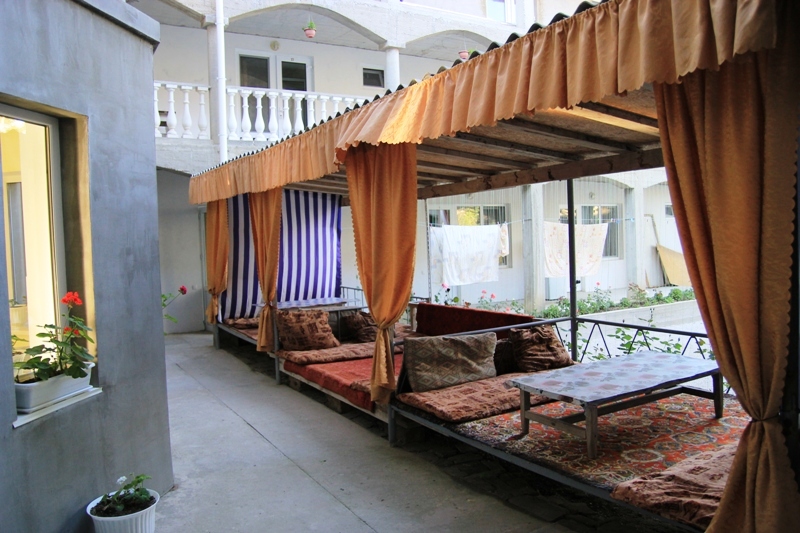 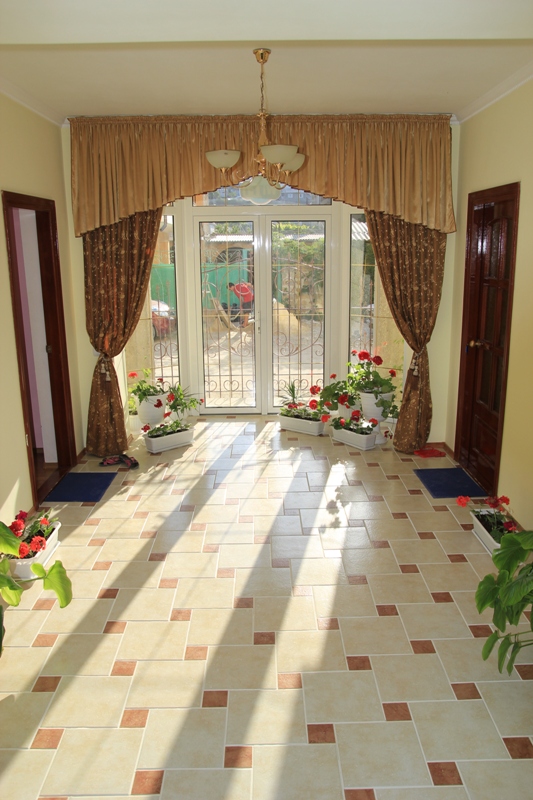 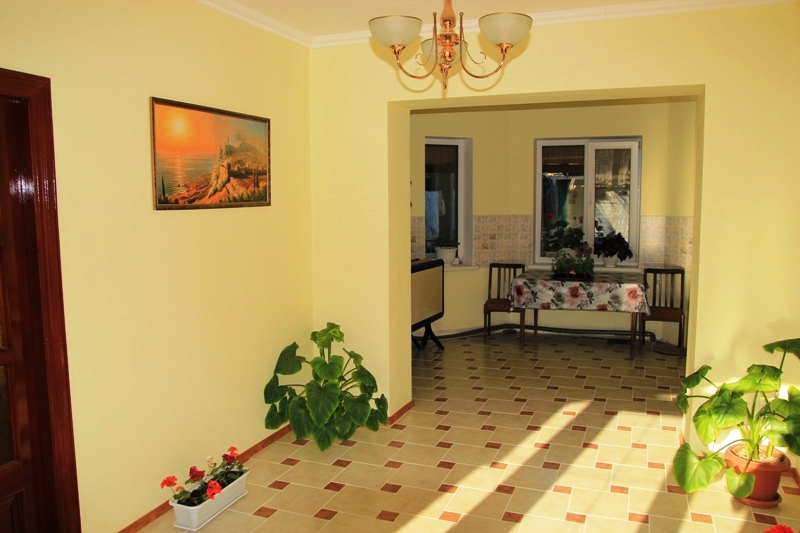 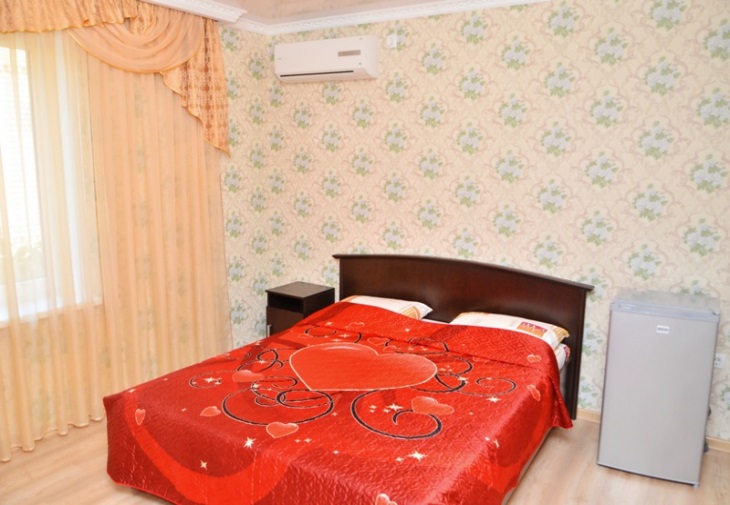 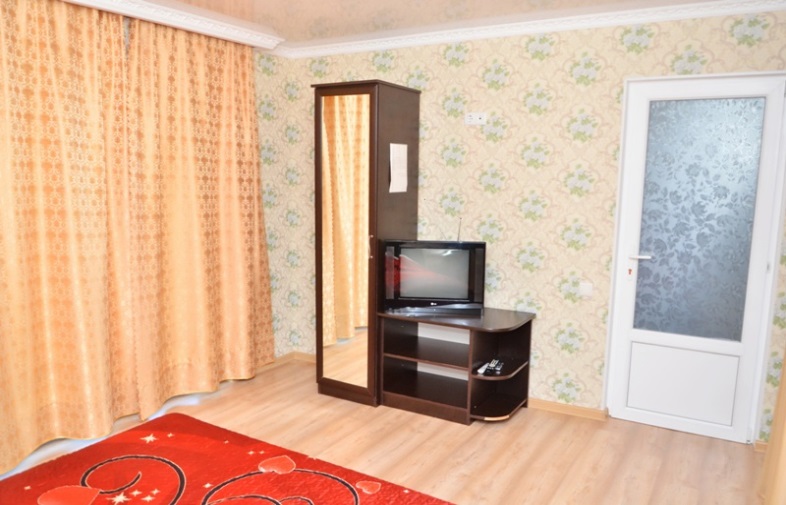 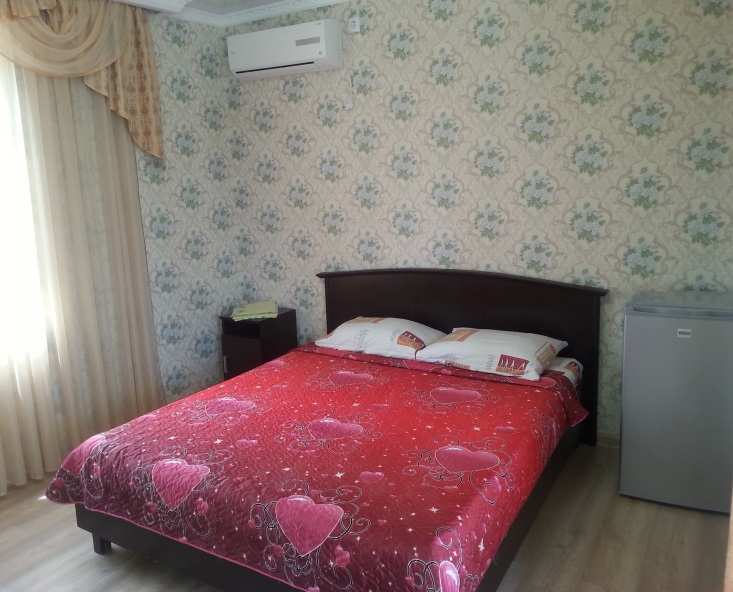 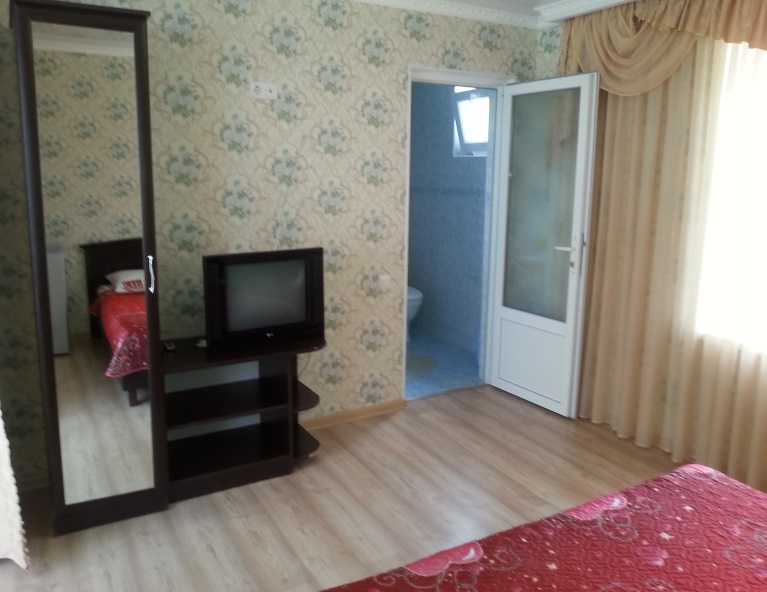 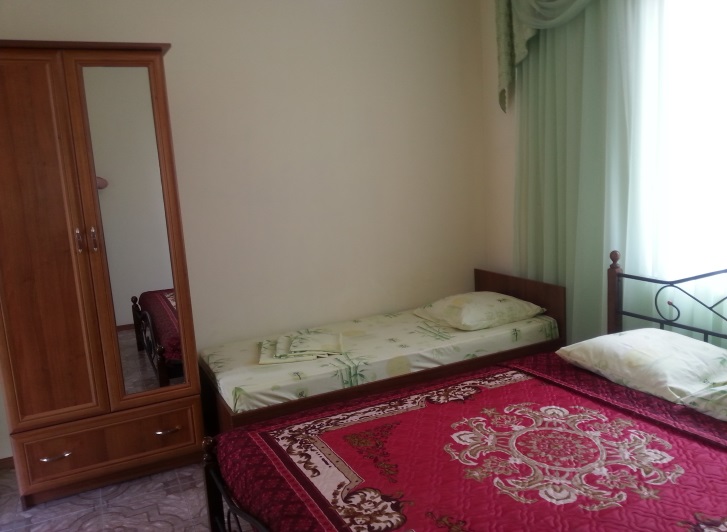 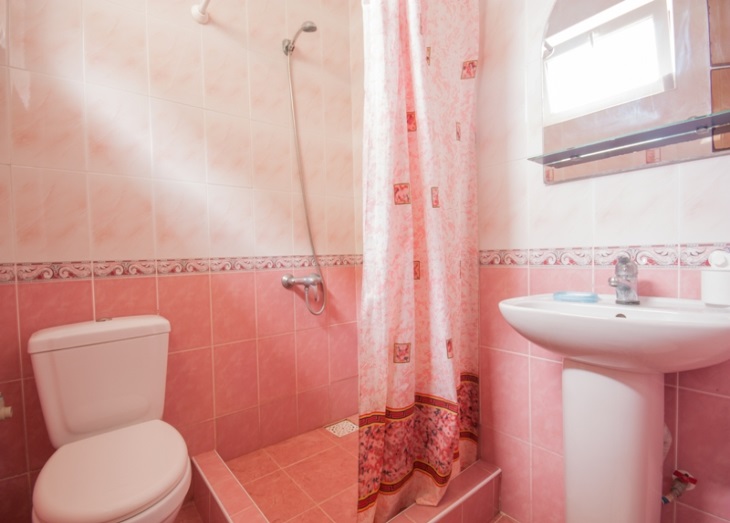 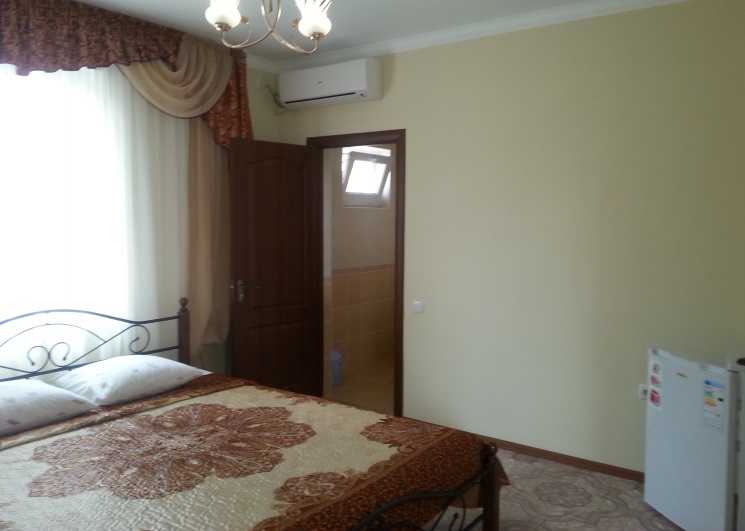 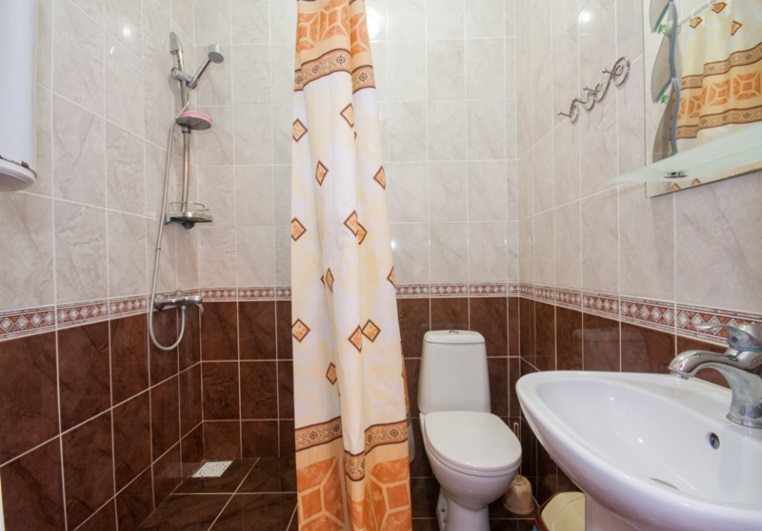 Тип номера2-х  стандарт3- х стандарт4- х стандарт14.06 – 23.06.2019   1090010300950021.06 – 30.06.20191090010300 950028.06 –07.07.201912700116501075005.07 – 14.07.201912900116501075012.07 – 21.07.201912900118501090019.07 – 28.07.201912900118501090026.07 – 04.08.201912900118501090002.08 – 11.08.201912900118501090009.08 – 18.08.201912900118501090016.08 – 25.08.201912900118501090023.08 – 01.09.201912900118501090030.08 – 08.09.20191190010650990006.09 – 15.09.201911600103009600Тур выходного дня 09.09 – 15.09.2019